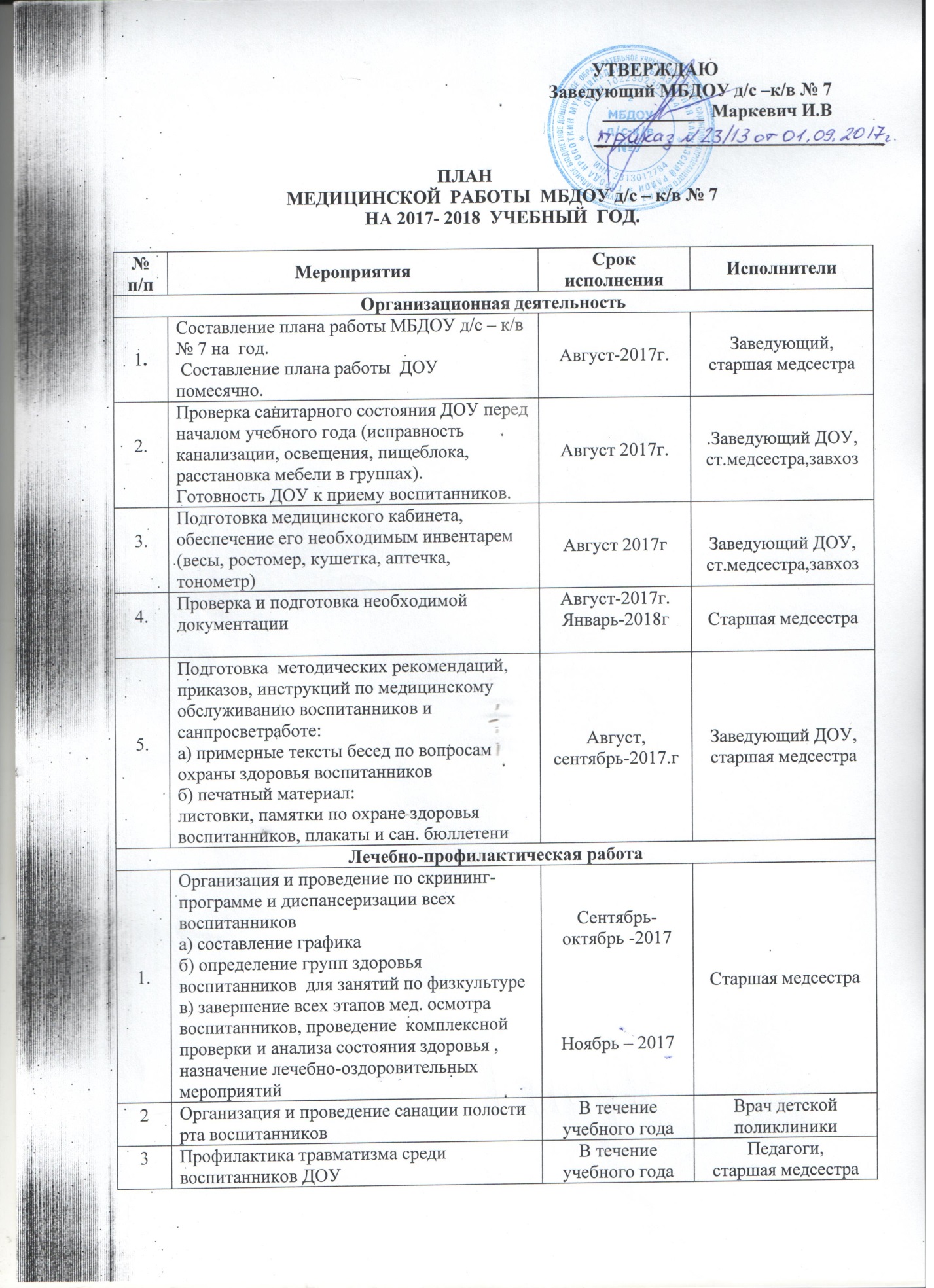 4Обследование и  анализ кала на  я/глист.По графикуСтаршая медсестра5Контроль питания детей в ДОУВ течение  учебного годаЗаведующий ДОУ,старшая медсестра.6Проведение амбулаторного приема в детском садуПо графику врачаВрач детской поликлиники7Контроль физического состояния детей, посещение физкультурных занятий и прогулок на воздухеВ течение  учебного годаСтаршая медсестра8Проведение  профилактических  прививокПо  плануВрач детской поликлиники, старшая медсестра9Контроль  приёма  детей в  ДОУежедневноСтаршая медсестра10Осмотр  на  чесотку  и  педикулёзеженедельноСтаршая медсестра11Осмотр  детей узкими  специалистамиМарт-Апрель 2018Врач детской поликлиники, старшая медсестра12Проведение  дегельминтацииПо  графикуВрач детской поликлиники, старшая медсестраСанитарно-противоэпидемические мероприятияСанитарно-противоэпидемические мероприятияСанитарно-противоэпидемические мероприятияСанитарно-противоэпидемические мероприятия1Составление плана прививок на годДекабрь-2017г.Врач детской поликлиники, старшая медсестра2Обследование воспитанников на гельминты и направление на лечение1 раз в годпо графикуВрач детской поликлиники, старшая медсестра3Контроль за санитарно- гигиеническими условиями в ДОУ (санитарное состояние помещений, освещение, температурный режим, соблюдение перерывов между занятиями, расстановка столов, организация обслуживания). Соблюдение режима в группах ежедневноЗаведующий,старшая медсестра,воспитатели групп4Контроль  за  технологией приготовления пищи.Контроль мытья посуды. Контроль сроков реализации продуктов и готовой пищи.ежедневноСтаршая медсестра5Осмотр персонала пищеблока  на наличие гнойничковых заболеваний, отметка результата в журнале.ежедневноСтаршая медсестра6Организация, учет и изоляция заболевших инфекционными болезнями воспитанников, осмотр контактных.В течение годаСтаршая медсестра7Контроль за прохождением персонала медицинских осмотров  и флюрограммыСогласно СанПинСтаршая медсестраСанитарно-гигиенический контрольСанитарно-гигиенический контрольСанитарно-гигиенический контрольСанитарно-гигиенический контроль1.Контроль  личной  гигиены  сотрудниковПостоянноСтаршая медсестра2.Обучение  персонала  санитарно –гигиеническим  требованиям по СанПиНуПостоянноСтаршая медсестра3.Обучение  детей  гигиеническим  навыкам (умывание, пользование туалетом, расческой, носовым платком)ПостоянноСтаршая медсестра, воспитатели групп4.Контроль  санитарного режима  ДОУПостоянноСтаршая медсестра, заведующий ДОУОрганизация питанияОрганизация питанияОрганизация питанияОрганизация питания1.Составление  меню - раскладкиежедневноСтаршая медсестра2.Контроль  за  приготовлением блюд, закладкой продуктов, обработкой, хранением продуктов  питания,  выходом  блюд,  сохранностью  витаминов, качеством  пищи, разнообразием, калорийностью, витаминизациейежедневноЗаведующий ДОУ, старшая медсестра3.Контроль  за  санитарным  состоянием  пищеблока,  здоровьем  сотрудниковежедневноЗаведующий ДОУ,старшая медсестра4.Составление  заявки  на  поставку  продуктовежемесячноЗаведующий,старшая медсестра, завхоз5.Составление  и  обновление  карточек - раскладокПо  мере  необходимостиСтаршая медсестра6.Контроль  выдачи  готовой  продукцииежедневноСтаршая медсестра, заведующий ДОУ